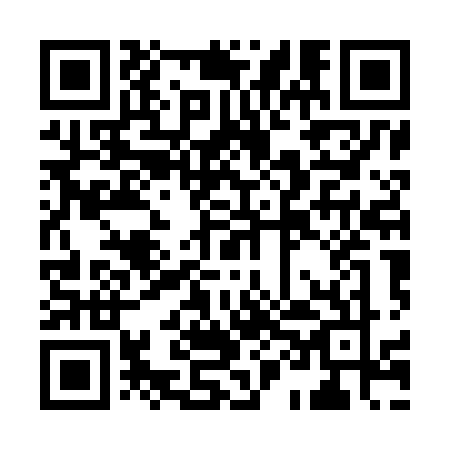 Prayer times for Tagoloan, PhilippinesWed 1 May 2024 - Fri 31 May 2024High Latitude Method: NonePrayer Calculation Method: Muslim World LeagueAsar Calculation Method: ShafiPrayer times provided by https://www.salahtimes.comDateDayFajrSunriseDhuhrAsrMaghribIsha1Wed4:135:2511:382:535:516:592Thu4:125:2511:382:545:516:593Fri4:125:2511:382:545:517:004Sat4:115:2411:382:555:517:005Sun4:115:2411:382:555:517:006Mon4:105:2411:372:555:517:007Tue4:105:2311:372:565:517:018Wed4:105:2311:372:565:527:019Thu4:095:2311:372:565:527:0110Fri4:095:2311:372:575:527:0111Sat4:095:2311:372:575:527:0212Sun4:085:2211:372:585:527:0213Mon4:085:2211:372:585:527:0214Tue4:085:2211:372:585:527:0215Wed4:075:2211:372:595:537:0316Thu4:075:2211:372:595:537:0317Fri4:075:2211:372:595:537:0318Sat4:075:2111:373:005:537:0419Sun4:075:2111:373:005:537:0420Mon4:065:2111:373:005:547:0421Tue4:065:2111:373:015:547:0522Wed4:065:2111:383:015:547:0523Thu4:065:2111:383:015:547:0524Fri4:065:2111:383:025:557:0625Sat4:055:2111:383:025:557:0626Sun4:055:2111:383:025:557:0627Mon4:055:2111:383:035:557:0728Tue4:055:2111:383:035:557:0729Wed4:055:2111:383:035:567:0730Thu4:055:2111:383:045:567:0831Fri4:055:2111:393:045:567:08